ՈՐՈՇՈՒՄ N 55-Ա10  ՄԱՅԻՍԻ 2023թ.ԳԵՐՄԱՆԻԱՅԻ ՄԻՋԱԶԳԱՅԻՆ ՀԱՄԱԳՈՐԾԱԿՑՈՒԹՅԱՆ ԸՆԿԵՐՈՒԹՅԱՆ ԿՈՂՄԻՑ ԻՐԱԿԱՆԱՑՎՈՂ «ԼԱՎ ԿԱՌԱՎԱՐՈՒՄ ՀԱՆՈՒՆ ՏԵՂԱԿԱՆ ԶԱՐԳԱՑՄԱՆ ՀԱՐԱՎԱՅԻՆ ԿՈՎԿԱՍՈՒՄ» ԾՐԱԳՐԻ ՇՐՋԱՆԱԿՆԵՐՈՒՄ ԳՈՐԾԱԴՐՎՈՂ՝ ՀԱՅԱՍՏԱՆԻ ՀԱՆՐԱՊԵՏՈՒԹՅԱՆ  ՀԱՄԱՅՆՔՆԵՐԻ ՍՈՑԻԱԼ-ՏՆՏԵՍԱԿԱՆ ԶԱՐԳԱՑՄԱՆ ԴՐԱՄԱՇՆՈՐՀԱՅԻՆ ՀԻՄՆԱԴՐԱՄԻ ՄԻՋՈՑՈՎ ՀԱՅԱՍՏԱՆԻ ՀԱՆՐԱՊԵՏՈՒԹՅԱՆ ՀԱՄԱՅՆՔՆԵՐՈՒՄ ՄԻԱՎՈՐՎԱԾ ԱԶԳԵՐԻ ԿԱԶՄԱԿԵՐՊՈՒԹՅԱՆ ԿԱՅՈՒՆ ԶԱՐԳԱՑՄԱՆ 2030 ՕՐԱԿԱՐԳԻ ԵՎ ԿԱՅՈՒՆ ԶԱՐԳԱՑՄԱՆ ՆՊԱՏԱԿՆԵՐԻ ՏԵՂԱՅՆԱՑՄԱՆՆ ՈՒՂՂՎԱԾ ԴՐԱՄԱՇՆՈՐՀԱՅԻՆ ՄՐՑՈՒՅԹԻՆ ՄԱՍՆԱԿՑԵԼՈՒՆ ԵՎ ՀԱՄԱՖԻՆԱՆՍԱՎՈՐՈՒՄԸ ԱՊԱՀՈՎԵԼՈՒՆ ՀԱՄԱՁԱՅՆՈՒԹՅՈՒՆ ՏԱԼՈՒ ՄԱՍԻՆՂեկավարվելով «Տեղական ինքնակառավարման մասին» Հայաստանի Հանրապետության օրենքի 12-րդ հոդվածի 1-ին մասի 1-ին կետով, 13-րդ հոդվածի 10-րդ մասով և 18-րդ հոդվածի 1-ին մասի 42-րդ կետով, հաշվի առնելով Կապան համայնքի ղեկավարի առաջարկությունը, Կապան համայնքի ավագանին  որոշում  է.Համաձայնություն տալ Կապան համայնքի մասնակցությանը «Լավ կառավարում հանուն տեղական զարգացման Հարավային Կովկասում» ծրագրի շրջանակներում գործադրվող՝ Հայաստանի Հանրապետության համայնքների սոցիալ-տնտեսական զարգացման դրամաշնորհային հիմնադրամի միջոցով Հայաստանի Հանրապետության համայնքներում Միավորված ազգերի կազմակերպության կայուն զարգացման 2030 օրակարգի և կայուն զարգացման նպատակների տեղայնացմանն ուղղված դրամաշնորհային մրցույթին:                               Համաձայնություն տալ դրամաշնորհային մրցույթին ներկայացվող ծրագրային  հայտ-առաջարկի հաստատման դեպքում Կապան համայնքի 2023թ․ բյուջեից համապատասխան համաներդրում կատարելուն։Սույն որոշումն ուժի մեջ է մտնում պաշտոնական հրապարակմանը հաջորդող օրվանից:Կողմ( 21 )`ԱՆՈՒՇ ՄԵԺԼՈՒՄՅԱՆ              __________________ԳՈՌ ԹԱԴԵՎՈՍՅԱՆ                 __________________ԶՈՐԱՅՐ ԳԱԼՍՏՅԱՆ                  __________________ՅՈՒՐԻԿ ՀԱՐՈՒԹՅՈՒՆՅԱՆ     __________________ԱՆԺԵԼԱ ԱԼԵՔՍԱՆՅԱՆ           __________________ ԱՐՇԱԿ ՀԱՐՈՒԹՅՈՒՆՅԱՆ      __________________ԱԼԵՆ ՄԱՐՏԻՐՈՍՅԱՆ              __________________ՀԱՍՄԻԿ ՄԱՐՏԻՐՈՍՅԱՆ         __________________ՏԻԳՐԱՆ ԻՎԱՆՅԱՆ                  __________________ԱՐՏՅՈՄ ՀԱՐՈՒԹՅՈՒՆՅԱՆ   __________________ՍՈՆԱ ՄԱՐՏԻՐՈՍՅԱՆ              __________________ ԱԼԵՔՍԱՆԴՐ ԳՐԻԳՈՐՅԱՆ     __________________ԱՐՏԱԿ ԽԱՉԱՏՐՅԱՆ                 __________________ԱՐՄԵՆ ՀՈՎՀԱՆՆԻՍՅԱՆ        __________________ՀԵՐՄԻՆԵ ՄԻՔԱՅԵԼՅԱՆ         __________________ԱՐԹՈՒՐ ԳԵՎՈՐԳՅԱՆ             __________________ԳԵՎՈՐԳ ԴԻՆՈՒՆՑ                  __________________ՆԱՐԻՆԵ ԳՐԻԳՈՐՅԱՆ             __________________ԺԱՆՆԱ ՎԱՐԴԱՆՅԱՆ              __________________ԱՍԱՏՈՒՐ ԱՍԱՏՐՅԱՆ                __________________ԷՐԻԿ ԿՈՍՏԱՆԴՅԱՆ                 __________________Դեմ ( 0 )Ձեռնպահ ( 0 )      ՀԱՄԱՅՆՔԻ ՂԵԿԱՎԱՐԻ                ԱՌԱՋԻՆ ՏԵՂԱԿԱԼ   __________________     ԳՈՌ ԹԱԴԵՎՈՍՅԱՆ2023թ. մայիսի 10ք. Կապան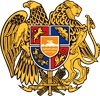 ՀԱՅԱՍՏԱՆԻ ՀԱՆՐԱՊԵՏՈՒԹՅՈՒՆ
ՍՅՈՒՆԻՔԻ ՄԱՐԶ
ԿԱՊԱՆ  ՀԱՄԱՅՆՔԻ  ԱՎԱԳԱՆԻ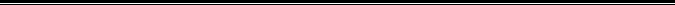 